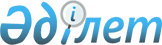 О внесении изменений и дополнения в приказ Министра финансов Республики Казахстан от 17 марта 2015 года № 179 "Об утверждении натуральных норм обеспечения государственных органов служебными и дежурными автомобилями, телефонной связью, офисной мебелью и площадями для размещения аппарата государственных органов"Приказ Первого заместителя Премьер-Министра Республики Казахстан – Министра финансов Республики Казахстан от 30 мая 2019 года № 511. Зарегистрирован в Министерстве юстиции Республики Казахстан 31 мая 2019 года № 18766
      Примечание РЦПИ!
      Порядок введения в действие настоящего приказа см. п .3.
      ПРИКАЗЫВАЮ:
      1. Внести в приказ Министра финансов Республики Казахстан от 17 марта 2015 года № 179 "Об утверждении натуральных норм обеспечения государственных органов служебными и дежурными автомобилями, телефонной связью, офисной мебелью и площадями для размещения аппарата государственных органов" (зарегистрирован в Реестре государственной регистрации нормативных правовых актов под № 10762, опубликован 30 апреля 2015 года в информационно-правовой системе "Әділет") следующие изменения и дополнение:
      в приложении 1 к указанному приказу "Натуральные нормы обеспечения государственных органов служебными и дежурными автомобилями":
      строку, порядковый номер 2, изложить в следующей редакции:
      "
      дополнить строкой, порядковый номер 2-1, следующего содержания:
      " 
      строку, порядковый номер 22, изложить в следующей редакции:
      "
      примечание ************** изложить в следующей редакции:
      "************** данная натуральная норма также распространяется на государственные учреждения "Национальный центр по правам человека", "Аппарат Высшего Судебного Совета Республики Казахстан", для Конституционного Совета Республики Казахстан установить натуральную норму обеспечения дежурными автомобилями в количестве 2 единицы, в том числе 1 единица для транспортного обслуживания Состава Конституционного Совета Республики Казахстан в городах Нур-Султане и Алматы и 1 единица для аппарата Конституционного Совета Республики Казахстан.";
      в приложении 3 к указанному приказу "Натуральные нормы обеспечения государственных органов офисной мебелью*":
      часть первую примечания изложить в следующей редакции:
      "* офисная мебель – мебель, предусмотренная настоящим приказом, предназначенная для оборудования рабочего места руководителей и работников государственных органов и их территориальных органов, национальных компаний в целях создания необходимых условий для выполнения ими служебных обязанностей.".
      2. Департаменту бюджетного законодательства Министерства финансов Республики Казахстан (Ерназарова З.А.) в установленном законодательством порядке обеспечить:
      1) государственную регистрацию настоящего приказа в Министерстве юстиции Республики Казахстан;
      2) в течение десяти календарных дней со дня государственной регистрации настоящего приказа направление его на казахском и русском языках в Республиканское государственное предприятие на праве хозяйственного ведения "Институт законодательства и правовой информации Республики Казахстан" Министерства юстиции Республики Казахстан для официального опубликования и включения в Эталонный контрольный банк нормативных правовых актов Республики Казахстан;
      3) размещение настоящего приказа на интернет-ресурсе Министерства финансов Республики Казахстан;
      4) в течение десяти рабочих дней после государственной регистрации настоящего приказа в Министерстве юстиции Республики Казахстан представление в Департамент юридической службы Министерства финансов Республики Казахстан сведений об исполнении мероприятий, предусмотренных подпунктами 1), 2) и 3) настоящего пункта. 
      3. Настоящий приказ вводится в действие по истечении десяти календарных дней после дня его первого официального опубликования, за исключением строки 2-1 Натуральных норм обеспечения государственных органов служебными и дежурными автомобилями, действие которой распространяется на отношения, возникшие с 23 марта 2019 года.
					© 2012. РГП на ПХВ «Институт законодательства и правовой информации Республики Казахстан» Министерства юстиции Республики Казахстан
				
2
Администрация Президента 
Руководитель Администрации Президента
1
3100
Первый заместитель Руководителя Администрации Президента
1
2500
Помощник Президента – Секретарь Совета безопасности
1
3100
Помощник Президента
1
3100
 Заместитель Руководителя Администрации Президента 
1
2500
Начальник Канцелярии Президента
1
3100
Пресс-секретарь Президента
1
3100
Шеф протокола Президента
1
3100
Руководитель Представительства Президента в Парламенте
1
2500
Транспортное обслуживание в городе Нур-Султане
16*********
1*********
2600
в городе Алматы
1*********
6*********
2600
 Гостевые 
25
***";
2-1
Канцелярия Первого Президента Республики Казахстан – Елбасы 
Руководитель Канцелярии Первого Президента Республики Казахстан – Елбасы 
1***********
3100
Помощник Первого Президента Республики Казахстан – Елбасы
1
3100
Заместитель Руководителя Канцелярии Первого Президента Республики Казахстан – Елбасы
1************
2500
Пресс-секретарь Первого Президента Республики Казахстан – Елбасы
1
3100
Шеф протокола Первого Президента Республики Казахстан – Елбасы
1
3100
Транспортное обслуживание в городе Нур-Султане
7
2
2600
в городе Алматы
1
1
2600
Гостевые
2
2600";
22
Транспортное обслуживание местных исполнительных органов, финансируемых из местных бюджетов*****
22
Акмолинская область
306
не более 3000
*****
22
Актюбинская область
216
не более 3000
*****
22
Алматинская область
306
не более 3000
*****
22
Атырауская область
141
не более 3000
*****
22
Восточно-Казахстанская область
306
не более 3000
*****
22
Жамбылская область
186
не более 3000
*****
22
Западно-Казахстанская область
216
не более 3000
*****
22
Карагандинская область
291
не более 3000
*****
22
Костанайская область
321
не более 3000
*****
22
Кызылординская область
141
не более 3000
*****
22
Мангистауская область
126
не более 3000
*****
22
Павлодарская область
216
не более 3000
*****
22
Северо-Казахстанская область
231
не более 3000
*****
22
Туркестанская область
224
не более 3000
*****
22
город Нур-Султан
35
не более 3000
*****
22
город Алматы
40
не более 3000
*****
22
город Шымкент
22
не более 3000
*****";
      Первый заместитель Премьер-Министра 
Республики Казахстан – 
Министр финансов Республики Казахстан
